The following is a list of foods and beverages that meet the USDA Smart Snacks in School nutrition standards.  This list is NOT all inclusive.  Manufacturers' ingredients change frequently.  How can I tell if my snack meets the Smart Snacks Standards?See if your snack is listed in the Products section of the Alliance for a Healthier Generation’s Smart Food Planner (https://foodplanner.healthiergeneration.org/products).Enter information from the food or beverage’s Nutrition Facts panel and ingredients list into the Alliance for a Healthier Generation’s Smart Snacks Product Calculator (https://foodplanner.healthiergeneration.org/calculator).Applesauce/Fruit cups/Fruit snacksApplesauce/Fruit cups/Fruit snacksApplesauce/Fruit cups/Fruit snacksApplesauce/Fruit cups/Fruit snacksApplesauce/Fruit cups/Fruit snacksApplesauce/Fruit cups/Fruit snacksApplesauce/Fruit cups/Fruit snacksApplesauce/Fruit cups/Fruit snacksApplesauce/Fruit cups/Fruit snacksApplesauce/Fruit cups/Fruit snacksManufacturerManufacturerName/DescriptionName/DescriptionName/DescriptionServing SizeServing SizeAll BrandsAll BrandsIndividual Fruit Cups in Water or Natural JuicesIndividual Fruit Cups in Water or Natural JuicesIndividual Fruit Cups in Water or Natural Juices½cup½cupAll BrandsAll BrandsDried Fruit w/  No Added SugarDried Fruit w/  No Added SugarDried Fruit w/  No Added Sugar¼cup¼cupAll BrandsAll BrandsFresh Fruit & Vegetables-Individual bags or PlattersFresh Fruit & Vegetables-Individual bags or PlattersFresh Fruit & Vegetables-Individual bags or Platters½cup½cupBrother'sBrother'sAll Natural Fruit CrispsAll Natural Fruit CrispsAll Natural Fruit Crisps1 bag1 bagBuddy FruitsBuddy Fruits100% Fruit Snack Squeeze Pouch-All Flavors100% Fruit Snack Squeeze Pouch-All Flavors100% Fruit Snack Squeeze Pouch-All Flavors1 pouch (90g)1 pouch (90g)Buddy FruitsBuddy FruitsPure Fruit Jiggle GelPure Fruit Jiggle GelPure Fruit Jiggle Gel1 pouch (3.2 oz.)1 pouch (3.2 oz.)ChiquitaChiquitaFruit Chips 100% Fruit Freeze Dried-All FlavorsFruit Chips 100% Fruit Freeze Dried-All FlavorsFruit Chips 100% Fruit Freeze Dried-All Flavors1 pouch (30g)1 pouch (30g)Crunch PakCrunch PakDipper Fruit Packs- All FlavorsDipper Fruit Packs- All FlavorsDipper Fruit Packs- All Flavors1 container (2.75 oz.)1 container (2.75 oz.)Del MonteDel MonteFruit Cups No Sugar Added-All FlavorsFruit Cups No Sugar Added-All FlavorsFruit Cups No Sugar Added-All Flavors1 cup (106g)1 cup (106g)Del MonteDel MonteFruit Naturals No Sugar AddedFruit Naturals No Sugar AddedFruit Naturals No Sugar Added1 container (1 cup)1 container (1 cup)Del MonteDel MonteFruit Burst Pouch-All FlavorsFruit Burst Pouch-All FlavorsFruit Burst Pouch-All Flavors1 Pouch {90g)1 Pouch {90g)DisneyDisneyFruit Crisps Freeze Dried Fruit Slices- All FlavorsFruit Crisps Freeze Dried Fruit Slices- All FlavorsFruit Crisps Freeze Dried Fruit Slices- All Flavors1 bag (7g)1 bag (7g)DoleDoleFruit Cups in 100% Juice-All FlavorsFruit Cups in 100% Juice-All FlavorsFruit Cups in 100% Juice-All Flavors1 Container (113g)1 Container (113g)DoleDoleFruit Squish'emsFruit Squish'emsFruit Squish'ems1 Pouch1 PouchEarthbound FarmsEarthbound FarmsOrganic RaisinsOrganic RaisinsOrganic Raisins1 box (43g)1 box (43g)Great ValueGreat ValueAll Natural No Sugar Added Applesauce -  Individual cupsAll Natural No Sugar Added Applesauce -  Individual cupsAll Natural No Sugar Added Applesauce -  Individual cups4oz unit (113g)4oz unit (113g)Great ValueGreat ValueDried ApricotsDried ApricotsDried Apricots7 pieces7 piecesGreat ValueGreat ValueNo Sugar Added Fruit Cups -  PeachesNo Sugar Added Fruit Cups -  PeachesNo Sugar Added Fruit Cups -  Peaches1 bowl (108 g)1 bowl (108 g)Happy SqueezeHappy SqueezeFruit & Veggie TWIST Pouch -  All FlavorsFruit & Veggie TWIST Pouch -  All FlavorsFruit & Veggie TWIST Pouch -  All Flavors1 pouch (99g)1 pouch (99g)KirklandKirklandReal Sliced Fruit- Freeze Dried- Individual BagsReal Sliced Fruit- Freeze Dried- Individual BagsReal Sliced Fruit- Freeze Dried- Individual Bags1 bag1 bagMaterneMaterneGo Go Squeeze -  All FlavorsGo Go Squeeze -  All FlavorsGo Go Squeeze -  All Flavors1 pouch (90g)1 pouch (90g)MottsMottsApplesauce Snack & Go-All FlavorsApplesauce Snack & Go-All FlavorsApplesauce Snack & Go-All Flavors1 pouch (90g)1 pouch (90g)0 Organics0 OrganicsRaisinsRaisinsRaisins1 box (1oz)1 box (1oz)Peter Rabbit OrganicsPeter Rabbit Organics100% Pure Fruit Snacks Pouch -All flavors100% Pure Fruit Snacks Pouch -All flavors100% Pure Fruit Snacks Pouch -All flavors1 pouch (4 oz)1 pouch (4 oz)Peter Rabbit OrganicsPeter Rabbit Organics100% Veg & Fruit Puree Pouch100% Veg & Fruit Puree Pouch100% Veg & Fruit Puree Pouch1 pouch (4.4 oz)1 pouch (4.4 oz)Plum KidsPlum KidsOrganic Mashups- All FlavorsOrganic Mashups- All FlavorsOrganic Mashups- All Flavors1 pouch (90g)1 pouch (90g)Plum KidsPlum KidsOrganic Slam Dunk- Fruit & Veggie Dip-All FlavorsOrganic Slam Dunk- Fruit & Veggie Dip-All FlavorsOrganic Slam Dunk- Fruit & Veggie Dip-All Flavors1Pack (52g)1Pack (52g)SunmaidSunmaidRaisinsRaisinsRaisins1 box (42.Sg)1 box (42.Sg)Tree TopTree TopNo Sugar Added Natural Apple Sauce- Individual CupsNo Sugar Added Natural Apple Sauce- Individual CupsNo Sugar Added Natural Apple Sauce- Individual Cups1 unit (113g)1 unit (113g)Tree TopTree TopAll Flavor PouchesAll Flavor PouchesAll Flavor Pouches1 pouch (26g)1 pouch (26g)Chips/Chex Mix/Corn nuts/PopcornChips/Chex Mix/Corn nuts/PopcornChips/Chex Mix/Corn nuts/PopcornChips/Chex Mix/Corn nuts/PopcornChips/Chex Mix/Corn nuts/PopcornChips/Chex Mix/Corn nuts/PopcornChips/Chex Mix/Corn nuts/PopcornChips/Chex Mix/Corn nuts/PopcornChips/Chex Mix/Corn nuts/PopcornManufacturerManufacturerManufacturerName/DescriptionName/DescriptionServing SizeServing SizeCorn NutsCorn NutsCorn NutsOriginal, Ranch, Chile PicanteOriginal, Ranch, Chile Picante1 package (1/3cup)1 package (1/3cup)All BrandsPretzels1 ozFrito LayFrito LayFrito LayBaked! Cheetos -  Regular and Flamin'  HotBaked! Cheetos -  Regular and Flamin'  Hot.875 oz..875 oz.Frito LayFrito LayFrito LayReduced Fat Doritos -  Cool Ranch, Nacho CheeseReduced Fat Doritos -  Cool Ranch, Nacho Cheese1 oz.1 oz.General MillsGeneral MillsGeneral MillsChex Mix  Snack Mix  -Individual Snack Bags
Traditional or other nut-free varietyChex Mix  Snack Mix  -Individual Snack Bags
Traditional or other nut-free variety1 pouch (.82 oz.)1 pouch (.82 oz.)Jolly TimeJolly TimeJolly TimeHealthy Pop Butter 94% Fat Free -  100 Calorie PackHealthy Pop Butter 94% Fat Free -  100 Calorie Pack1 package1 packageLaysLaysLaysBaked Potato Chips -  BBQ, Cheddar & Sour Cream, Original, Sour Cream & OnionBaked Potato Chips -  BBQ, Cheddar & Sour Cream, Original, Sour Cream & Onion1 oz1 ozQuakerQuakerQuakerPopped Rice Snacks -  only plain, Apple and ChocolatePopped Rice Snacks -  only plain, Apple and Chocolate1 oz1 ozSeeds/JerkySeeds/JerkySeeds/JerkySeeds/JerkySeeds/JerkySeeds/JerkySeeds/JerkySeeds/JerkySeeds/JerkyManufacturerManufacturerName/DescriptionName/DescriptionName/DescriptionServing SizeServing SizeDavid (and other brands)David (and other brands)Original Sunflower Seeds.Original Sunflower Seeds.Original Sunflower Seeds.1 bag (1.75 oz.)1 bag (1.75 oz.)Trader JoesTrader JoesPumpkin Seeds Low Salt1/4 cup1/4 cupMultiple BrandsMultiple BrandsBeef Jerky/Turkey JerkyBeef Jerky/Turkey JerkyBeef Jerky/Turkey Jerky2 oz.2 oz.Cookies/CrackersCookies/CrackersCookies/CrackersCookies/CrackersCookies/CrackersCookies/CrackersCookies/CrackersCookies/CrackersCookies/CrackersManufacturerManufacturerName/DescriptionName/DescriptionName/DescriptionServing SizeServing SizeKellogg'sKellogg'sSpecial K Cracker Chips -  Individual BagsSpecial K Cracker Chips -  Individual BagsSpecial K Cracker Chips -  Individual Bags1 package1 packageKellogg'sKellogg'sRice Krispy Treat, Whole GrainRice Krispy Treat, Whole GrainRice Krispy Treat, Whole Grain1.41oz.1.41oz.NabiscoNabisco100 Calorie Packs-Mini Teddy Grahams100 Calorie Packs-Mini Teddy Grahams100 Calorie Packs-Mini Teddy Grahams1 package (22g)1 package (22g)NabiscoNabisco100 Calorie Packs -  Sweet and Salty100 Calorie Packs -  Sweet and Salty100 Calorie Packs -  Sweet and Salty1 package (22g)1 package (22g)NabiscoNabisco100 Calorie Packs-Wheat Thins Toasted Chips100 Calorie Packs-Wheat Thins Toasted Chips100 Calorie Packs-Wheat Thins Toasted Chips1 package (22g)1 package (22g)NabiscoNabiscoHoney Maid Grahamfuls -All flavorsHoney Maid Grahamfuls -All flavorsHoney Maid Grahamfuls -All flavors1 pack (25g)1 pack (25g)NabiscoNabiscoHoney Maid Minions Honey GrahamsHoney Maid Minions Honey GrahamsHoney Maid Minions Honey Grahams1 bag (28g)1 bag (28g)NabiscoNabiscoTeddy Grahams 150 Calorie Pouches-Chocolate, Cinnamon, & HoneyTeddy Grahams 150 Calorie Pouches-Chocolate, Cinnamon, & HoneyTeddy Grahams 150 Calorie Pouches-Chocolate, Cinnamon, & Honey1 pouch (35g)1 pouch (35g)DrinksDrinksDrinksDrinksDrinksDrinksDrinksDrinksDrinksManufacturerManufacturerName/DescriptionName/DescriptionName/DescriptionServing SizeServing SizeCampbell'sCampbell'sV-8 Fusion -  Individual pouches-All flavorsV-8 Fusion -  Individual pouches-All flavorsV-8 Fusion -  Individual pouches-All flavors1 pouch1 pouchCapri SunCapri Sun100% Juice Pouches -All Flavors100% Juice Pouches -All Flavors100% Juice Pouches -All Flavors1 pouch (6.75 fl.oz.)1 pouch (6.75 fl.oz.)Capri SunCapri SunFruit Waves -100% Juice -All FlavorsFruit Waves -100% Juice -All FlavorsFruit Waves -100% Juice -All Flavors1 pouch (6.75 fl. oz.)1 pouch (6.75 fl. oz.)Capri SunCapri SunFruit Waves -100% Juice -Variety PackFruit Waves -100% Juice -Variety PackFruit Waves -100% Juice -Variety Pack1 pouch (6.75 fl. oz.)1 pouch (6.75 fl. oz.)Capri SunCapri SunSuper V -  Fruit & Vegetable DrinkSuper V -  Fruit & Vegetable DrinkSuper V -  Fruit & Vegetable Drink1 pouch (6 oz.)1 pouch (6 oz.)Juicy JuiceJuicy Juice100% Juice -  Berry, Grape, Punch, Strawberry Banana, White Grape100% Juice -  Berry, Grape, Punch, Strawberry Banana, White Grape100% Juice -  Berry, Grape, Punch, Strawberry Banana, White Grape8 fl oz. or less8 fl oz. or lessJuicy JuiceJuicy JuiceFruitifuls -All FlavorsFruitifuls -All FlavorsFruitifuls -All Flavors6.75 fl oz6.75 fl ozMartinellisMartinellis100% Pure Apple Juice100% Pure Apple Juice100% Pure Apple Juice8 fl oz or less8 fl oz or lessMinute MaidMinute MaidMinute Maid100% Juice -  Apple, Fruit Punch, Apple White, Grape,100% Juice -  Apple, Fruit Punch, Apple White, Grape,8 fl oz. or less8 fl oz. or lessMottsMottsMotts100% Apple Juice100% Apple Juice8 fl oz. or  less8 fl oz. or  lessOcean SprayOcean SprayOcean Spray100% Juice -  Grapefruit, Cranberry, Ruby Red Grapefruit,100% Juice -  Grapefruit, Cranberry, Ruby Red Grapefruit,8 fl oz. or less8 fl oz. or lessTreetopTreetopTreetop100% Apple Juice100% Apple Juice8 fl oz. or less8 fl oz. or lessTreetopTreetopTreetop100% Juice Assorted100% Juice Assorted8 fl oz or less8 fl oz or lessAll BrandsAll BrandsAll Brands100% Juice (Product must state 100% juice)100% Juice (Product must state 100% juice)8 fl oz. or less8 fl oz. or lessAll BrandsAll BrandsAll BrandsMilk 1%, Fat Free (Flavored milk MUST be Fat Free)Milk 1%, Fat Free (Flavored milk MUST be Fat Free)8 fl oz. or less8 fl oz. or lessAll BrandsAll BrandsAll BrandsMilk Alternative- Reduced Fat Enriched-Rice, Nut or Soy (PlainMilk Alternative- Reduced Fat Enriched-Rice, Nut or Soy (Plain8 fl oz. or less8 fl oz. or lessAnyAnyAnyPure Water, No Added Artificial sweetener and/or CaffeinePure Water, No Added Artificial sweetener and/or CaffeineAny SizeAny SizeYogurt/Cheese/SmoothiesYogurt/Cheese/SmoothiesYogurt/Cheese/SmoothiesYogurt/Cheese/SmoothiesYogurt/Cheese/SmoothiesYogurt/Cheese/SmoothiesYogurt/Cheese/SmoothiesYogurt/Cheese/SmoothiesYogurt/Cheese/SmoothiesManufacturerManufacturerManufacturerName/DescriptionName/DescriptionServing SizeServing SizeBuddy FruitsBuddy FruitsBuddy Fruits100% Smoothie Squeeze Pouch -  All Flavors100% Smoothie Squeeze Pouch -  All Flavors1 pouch (90g)1 pouch (90g)ChobaniChobaniChobaniNon-fat Yogurt-All FlavorsNon-fat Yogurt-All Flavors6 oz (170g)6 oz (170g)ChobaniChobaniChobaniLow Fat Yogurt-All FlavorsLow Fat Yogurt-All Flavors6 oz (170g)6 oz (170g)ChobaniChobaniChobaniChampions Tube-All FlavorsChampions Tube-All Flavors1 Tube1 TubeCool SqueezeCool SqueezeCool SqueezeSqueezable YogurtSqueezable Yogurt1 tube -  2.25 oz.1 tube -  2.25 oz.DannonDannonDannonDanimals- Yogurt SmoothiesDanimals- Yogurt Smoothies1 bottle-3.1 fl. oz.1 bottle-3.1 fl. oz.DannonDannonDannonOikos- Fruit on the Bottom Non-fatOikos- Fruit on the Bottom Non-fat5.3oz (150g)5.3oz (150g)DannonDannonDannonLight & FitLight & Fit6 oz (170g)6 oz (170g)FrigoFrigoFrigoLight String CheeseLight String Cheese1 stick {28g)1 stick {28g)FrigoFrigoFrigoLight Variety String CheeseLight Variety String Cheese1 stick1 stickGreat ValueGreat ValueGreat ValueLow-fat Yogurt-All FlavorsLow-fat Yogurt-All Flavors6 oz6 ozGreat ValueGreat ValueGreat ValueLight- Non-Fat Yogurt -All FlavorsLight- Non-Fat Yogurt -All Flavors6 oz6 ozHealth ValleyHealth ValleyHealth ValleyFruit Yogurt Smoothie Pouch -Strawberry Banana, Pear MangoFruit Yogurt Smoothie Pouch -Strawberry Banana, Pear Mango1 pouch
4.2 oz1 pouch
4.2 ozJamba JuiceJamba JuiceJamba JuiceAll Fruit and Fruit & Veggie SmoothiesAll Fruit and Fruit & Veggie Smoothies8 oz.8 oz.KraftKraftKraftLive Active 2% Milk Marbled Colby & Monterey
Jack cheese stickLive Active 2% Milk Marbled Colby & Monterey
Jack cheese stick1 stick (28g)1 stick (28g)KraftKraftKraftMozzarella Cheese String -  2% MilkMozzarella Cheese String -  2% Milk1 stick1 stickLalaLalaLalaYogurt Smoothies -  StrawberryYogurt Smoothies -  Strawberry1 bottle (7 oz. )1 bottle (7 oz. )LiberteLiberteLiberteNonfat Greek yogurt-all flavorsNonfat Greek yogurt-all flavors5.3 oz5.3 ozLucerneLucerneLucerneReduced Fat YogurtReduced Fat Yogurt8 oz. or  less8 oz. or  lessLucerneLucerneLucerneLow-fat Yogurt Tubes -All FlavorsLow-fat Yogurt Tubes -All Flavors1 tube {64g)1 tube {64g)LucerneLucerneLucernePart-Skim Mozzarella String CheesePart-Skim Mozzarella String Cheese1 stick1 stickLucerneLucerneLucerneLight String CheeseLight String CheeselsticklstickLucerneLucerneLucerneReduced Fat 2% Sharp Cheddar Cheese StickReduced Fat 2% Sharp Cheddar Cheese Stick1 stick1 stickPlum KidsPlum KidsPlum KidsYogurt Mashups- All FlavorsYogurt Mashups- All Flavors1 pouch (90g)1 pouch (90g)Plum KidsPlum KidsPlum KidsOrganic Yo'Drops Crunchable Yogurt-All FlavorsOrganic Yo'Drops Crunchable Yogurt-All Flavors1 pack (7g)1 pack (7g)PreciousPreciousPreciousString CheeseString Cheese1 stick {28g)1 stick {28g)PreciousPreciousPreciousStringsters Reduced Fat String CheeseStringsters Reduced Fat String Cheese1 stick1 stickSargentoSargentoSargentoString CheeseString Cheese1 stick1 stickSargentoSargentoSargentoLight String CheeseLight String Cheese1 stick1 stickSargentoSargentoSargentoReduced Fat- Colby Jack, Cheddar, Sharp CheddarReduced Fat- Colby Jack, Cheddar, Sharp Cheddar1 stick1 stickStoneyfieldStoneyfieldStoneyfieldYoKids Squeezers Organic Low-fat Yogurt-All FlavorsYoKids Squeezers Organic Low-fat Yogurt-All Flavors1 tube (56g)1 tube (56g)StoneyfieldStoneyfieldStoneyfieldYoKids -  Low-fat Yogurt-All FlavorsYoKids -  Low-fat Yogurt-All Flavors1 container (4 oz.)1 container (4 oz.)The Laughing CowThe Laughing CowThe Laughing CowBabybel LightBabybel Light1 piece1 pieceThe Laughing CowThe Laughing CowThe Laughing CowCheese Wedges Light -  All FlavorsCheese Wedges Light -  All Flavors1 wedge1 wedgeYoplaitYoplaitYoplaitOriginal Yogurt-All FlavorsOriginal Yogurt-All Flavors6oz6ozYoplaitYoplaitYoplaitReduced Fat Yogurt -  All FlavorsReduced Fat Yogurt -  All Flavors8 fl or less8 fl or lessYoplaitYoplaitYoplaitGoGurt- Portable Low Fat Yogurt- All FlavorsGoGurt- Portable Low Fat Yogurt- All Flavors1 tube (64g)1 tube (64g)YoplaitYoplaitYoplaitGoGurt Protein -  Portable Low Fat Yogurt- All FlavorsGoGurt Protein -  Portable Low Fat Yogurt- All Flavors1 tube (64g)1 tube (64g)YoplaitYoplaitYoplaitSimply GoGurt-Portable Low Fat Yogurt-All FlavorsSimply GoGurt-Portable Low Fat Yogurt-All Flavors1 tube (64 g)1 tube (64 g)YoplaitYoplaitYoplaitYoplait Kids Yogurt-All FlavorsYoplait Kids Yogurt-All Flavors1 container (113g)1 container (113g)YoplaitYoplaitYoplaitLight Yogurt -  All FlavorsLight Yogurt -  All Flavors6 oz6 ozYoplaitYoplaitYoplaitGreek 100 -All FlavorsGreek 100 -All Flavors5.3oz (150g)5.3oz (150g)YoplaitYoplaitYoplaitPro-Force Protein Yogurt For Kids -All FlavorsPro-Force Protein Yogurt For Kids -All Flavors1 container (3.5 oz.)1 container (3.5 oz.)Weight WatchersWeight WatchersWeight WatchersString CheeseString Cheese1 stick1 stickCereal/Breakfast BarsCereal/Breakfast BarsCereal/Breakfast BarsCereal/Breakfast BarsCereal/Breakfast BarsCereal/Breakfast BarsCereal/Breakfast BarsCereal/Breakfast BarsCereal/Breakfast BarsManufacturerManufacturerManufacturerName/DescriptionName/DescriptionServing SizeServing SizeCascadian FarmCascadian FarmCascadian FarmOrganic Chewy Granola Bar-Fruit & Nut BarOrganic Chewy Granola Bar-Fruit & Nut Bar1 bar (35g)1 bar (35g)CLIFCLIFCLIFKid Zbar- Chocolate Chip, Honey Graham, Iced Oatmeal, Chocolate BrownieKid Zbar- Chocolate Chip, Honey Graham, Iced Oatmeal, Chocolate Brownie1 bar (36g)1 bar (36g)CLIFCLIFCLIFLUNA fiber-All FlavorsLUNA fiber-All Flavors1 bar (40g)1 bar (40g)Funley's DeliciousFunley's DeliciousFunley's DeliciousWholly Granolly Clusters, Double Chocolate ChipWholly Granolly Clusters, Double Chocolate Chip1 pack (28g)1 pack (28g)Great ValueGreat ValueGreat ValueCrunch Oats & HoneyCrunch Oats & Honey2 bars (42g)2 bars (42g)KashiKashiKashiChewy Granola Bars -  No Nuts.Chewy Granola Bars -  No Nuts.1 bar (35g)1 bar (35g)!Nature Valley!Nature Valley!Nature ValleyChewy Trail Mix BarChewy Trail Mix Bar1 bar  (35g)1 bar  (35g)!Nature Valley!Nature Valley!Nature ValleyCrunch Granola Bar -  Oats N Honey, Raisin, CinnamonCrunch Granola Bar -  Oats N Honey, Raisin, Cinnamonbars (42g)bars (42g)Kellogg'sKellogg'sKellogg'sNutrigrain Bar -All FlavorsNutrigrain Bar -All Flavors1.55 oz.1.55 oz.flum Kidsflum Kidsflum KidsOrganic Jammy Sammy- All FlavorsOrganic Jammy Sammy- All Flavors1 bar  (29g)1 bar  (29g)QuakerQuakerQuaker25% less Sugar Chewy Granola Bar- All Flavors25% less Sugar Chewy Granola Bar- All Flavors1 bar  (  24g)1 bar  (  24g)QuakerQuakerQuaker90 Calorie Chewy Granola Bar -  All Flavors90 Calorie Chewy Granola Bar -  All Flavors1 bar  (24g)1 bar  (24g)South Beach DietSouth Beach DietSouth Beach DietProtein Fit - Cinnamon RaisinProtein Fit - Cinnamon Raisin1 bar  (35g)1 bar  (35g)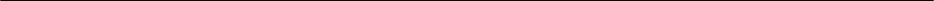 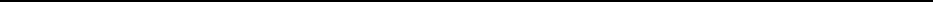 ManufacturerManufacturerManufacturerName/DescriptionName/DescriptionServing SizeServing SizeBlue BunnyBlue BunnyBlue BunnySweet Freedom No Sugar Added Fudge LitesSweet Freedom No Sugar Added Fudge Lites1 bar (45 g)1 bar (45 g)Blue BellBlue BellBlue BellFruit Bars-All flavorsFruit Bars-All flavors1 Bar1 BarDryer ' sDryer ' sDryer ' sNo Sugar Added Fruit Bars-Black Cherry,
Strawberry Kiwi, Mixed Berry, Strawberry, Tangerine, and RaspberryNo Sugar Added Fruit Bars-Black Cherry,
Strawberry Kiwi, Mixed Berry, Strawberry, Tangerine, and Raspberry1 bar (51g)1 bar (51g)DryersDryersDryersOutshine fruit bars and coconut waterOutshine fruit bars and coconut water1 bar1 barFruttareFruttareFruttareFruit Bars-All flavorsFruit Bars-All flavors1 bar1 barFudgsicleFudgsicleFudgsicleFat Free-No sugar addedFat Free-No sugar added1 bar (65 g)1 bar (65 g)FudgsicleFudgsicleFudgsicle100 Calorie Bar100 Calorie Bar1 bar (65g)1 bar (65g)Healthy ChoiceHealthy ChoiceHealthy ChoicePremium Fudge BarsPremium Fudge Bars1 bar ( 3 oz)1 bar ( 3 oz)Kona IceKona IceKona Ice100%Juice100%Juice2 oz.2 oz.Simple TruthSimple TruthSimple TruthGreek Yogurt Frozen Bars-Al FlavorsGreek Yogurt Frozen Bars-Al Flavors1 bar1 barSkinny CowSkinny CowSkinny CowIce Cream Sandwiches-all flavorsIce Cream Sandwiches-all flavors1 sandwich1 sandwichSkinny CowSkinny CowSkinny CowCones-All flavorsCones-All flavors1 cone1 coneSkinny CowSkinny CowSkinny CowBars-all flavors-caramel, cookies & cream, fudge, chocolateBars-all flavors-caramel, cookies & cream, fudge, chocolate1 bar1 barSwiss MissSwiss MissSwiss MissFudge Bars -  97% Fat FreeFudge Bars -  97% Fat Free1 bar ( 3oz)1 bar ( 3oz)TCBYTCBYTCBYFrozen Yogurt On The Go -All FlavorsFrozen Yogurt On The Go -All Flavors1 pouch (60g)1 pouch (60g)Weight WatchersWeight WatchersWeight WatchersFudge bars-Giant latteFudge bars-Giant latte1 bar1 bar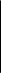 Otter -PopsOtter -PopsOtter -Pops100% Juice Fast Freeze Juice Bars100% Juice Fast Freeze Juice Bars1 pop (1 oz)1 pop (1 oz)